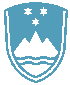 POROČILO O REDNEM INŠPEKCIJSKEM PREGLEDU NAPRAVE, KI LAHKO POVZROČIONESNAŽEVANJE OKOLJA VEČJEGA OBSEGAZavezanec: Radenska d.o.o., Boračeva 37, 9252 RadenciNaprava / lokacija: Proizvodnja živil z obdelavo in predelavo surovin rastlinskega izvora na lokaciji Boračeva 37, 9252 RadenciDatum pregleda: 15. 6. 2020Okoljevarstveno dovoljenje (OVD) Agencije RS za okolje številka: 35407-159/2006-19 z dne 30. 11. 2009 s spremembami (v nadaljevanju: OVD)Usklajenost z OVD: NEV okviru rednega inšpekcijskega pregleda naprave v zvezi z izpolnjevanjem določb pridobljenega OVD, ki so bile predmet nadzora na kraju naprave, so bile ugotovljene nepravilnosti, kršitve zakonsko določenih predpisov, ki so bili predmet inšpekcijskega nadzora ter kršitve določil OVD. Glede na to je bila zavezancu na podlagi 1. odstavka 157. člena Zakona o varstvu okolja (Uradni list RS, št. 39/06 s spremembami) v letu 2019 izdana ureditvena odločba s področja emisij snovi v vode in v letu 2020 sklep o dovolitvi izvršbe.V zvezi z emisijami snovi v vode je bilo ugotovljeno, da pri stranki nastajajo različne odpadne vode. Na napravi se s strani pooblaščenca izvajajo letni obratovalni monitoringi odpadnih vod.Iz Poročila o obratovalnem monitoringu odpadnih vod za leto 2019, ki ga je izdelal pooblaščenec je med drugim razvidno, da se vse odpadne vode odvajajo direktno v interno kanalizacijo na en iztok: V1, da je na iztok V1 v letu 2019 priteklo več odpadne vode kot je to določeno v OVD, da se je v letu 2019 izvedlo predpisno število vzorčenj odpadne vode, da so se v letu 2019 med vzorčenjem merile količine odpadne vode, da so bili v letu 2019 merjeni vsi parametri določeni v OVD, da naprava v letu 2019 na iztoku V1 z odvajanjem industrijske odpadne vode ni presegala mejnih vrednosti parametrov določenih v OVD in da naprava v letu 2019 na iztoku V1 z odvajanjem industrijske odpadne vode ni obremenjevala okolja čezmerno glede na mejne vrednosti določene v OVD. Ugotovljeno je bilo tudi, da stranka vodi vso predpisano dokumentacijo v zvezi z obratovanjem nevtralizacijske postaje in lovilcev olj. Na ministrstvo pošilja vsa zahtevana poročila. Glede na ugotovljene nepravilnosti tekom postopka je bila zavezancu v letu 2019 izdana ureditvena odločba, v letu 2020 pa sklep o dovolitvi izvršbe. Rok v predmetnem sklepu še ni potekel. Ugotovljeno je bilo tudi, da se na ministrstvu že dalj časa rešuje vloga zavezanca za spremembo obstoječega OVD.Zaključki / naslednje aktivnosti:Naslednji inšpekcijski pregled na terenu bo opravljen po preteku roka, ki je določen v sklepu o dovolitvi izvršbe.Naslednji izredni inšpekcijski pregled bo opravljen po potrebi.